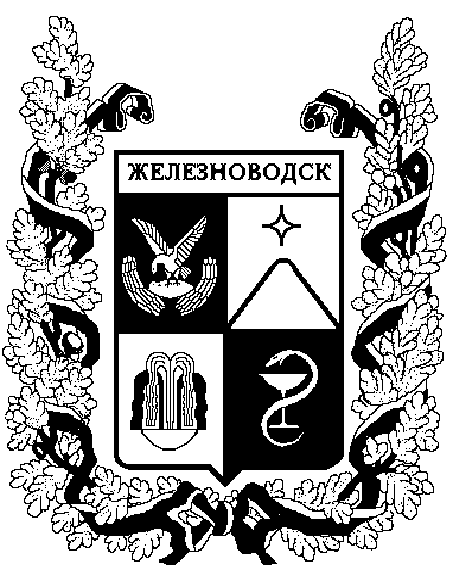 ПОСТАНОВЛЕНИЕадминистрации города-КУРОРТА железноводска ставропольского краяОб утверждении муниципальной инвестиционной программы «Комплексное развитие систем коммунальной инфраструктуры города-курорта Железноводска Ставропольского края на 2017-2025 годы»В соответствии с Градостроительным кодексом Российской Федерации, Бюджетным кодексом Российской Федерации, федеральными законами от  06 октября . № 131-ФЗ «Об общих принципах организации местного самоуправления в Российской Федерации»,  постановлением Правительства Российской Федерации от 14 июня                           . № 502 «Об утверждении требований к программам комплексного развития систем коммунальной инфраструктуры поселений городских округов»ПОСТАНОВЛЯЮ:	1. Утвердить прилагаемую муниципальную инвестиционную программу «Комплексное развитие систем коммунальной инфраструктуры города-курорта Железноводска Ставропольского края на 2017-2025 годы» (далее - Программа). 2. Разместить муниципальную инвестиционную программу «Комплексное развитие систем коммунальной инфраструктуры города-курорта Железноводска Ставропольского края на 2017-2025 годы» на официальном сайте Думы города-курорта Железноводска Ставропольского края и администрации города-курорта Железноводска Ставропольского края в сети Интернет.3. Контроль за выполнением настоящего постановления возложить на первого заместителя главы администрации города-курорта Железноводска Ставропольского края  Бондаренко Н.Н.4. Настоящее постановление вступает в силу со дня его подписания.Глава города-курорта ЖелезноводскаСтавропольского края				                                       Е.И. Моисеев12 января 2017 г.г. Железноводск№08